商品販売促進用「祝　御柱祭シール」の販売について　下諏訪町御柱祭実行委員会では、令和４年に開催する御柱祭に向けて御柱祭の機運を高め、地域をあげてお祝いをすることを目的に「祝　御柱祭シール」の販売を行います。諏訪地域の商店の皆様がお店で販売している商品に貼付していただき、販売促進につなげていただければと思います。なお、「御柱祭」の文字は商標登録の関係で、使用する際は、諏訪大社様の許可が必要ですが、当シールの使用に係る商標申請手続きや手数料の納付等は、事業者に代わり実行委員会が一括で申請いたします。１　販売商品一覧　※シールは表示されているものとほぼ同じ大きさです。２　使用する際の注意点（１）商標登録等の関係で、各店舗が販売している商品に貼付いただき、販売促進を目的とした使用方法とします。購入の際は貼付を予定する商品の写真もご提出いただきます。（２）商標登録の関係で、貼付する商品の内容によっては許可されない場合がありますので、その際はご連絡いたします。また、そのほかに公序良俗に反する商品、御柱祭や諏訪大社の活動に反する内容、お守りとしての用途で販売する商品への貼付はできません。（３）シールは、令和５年３月３１日まで使用できます。３　販売窓口　　　　　　岡谷商工会議所　　　　　　0266-23-2345下諏訪町産業振興課商工係　0266-27-1111（273・274）　　　　　　　　　　　　下諏訪商工会議所　　　　　0266-27-8533　　　　　　　　　　　　諏訪商工会議所　　　　　　0266-52-2155　　　　　　　　　　　　茅野商工会議所　　　　　　0266-72-2800　　　　　　　　　　　　原村商工会　　　　　　　　0266-79-4738　　　　　　　　　　　　富士見町商工会　　　　　　0266-62-2373※購入については、最寄りの販売窓口でお買い求めください。４　シールに関する問合せ先　下諏訪商工会議所　　　　　0266-27-8533下諏訪町産業振興課商工係　0266-27-1111（273・274）商品販売促進用「祝　御柱祭シール」注文用紙１　販売商品２　購入希望数３　合計金額　　　　　　　　　　　　４　領収済印（現金での販売のみ）５　店舗・商品名６　郵送や銀行振込を希望する方（希望しない場合は記載不要）※シールの郵送や請求書の発送は下諏訪町御柱祭実行委員会にて対応いたします。シール（木落し）シール（建御柱）シール（めどでこ）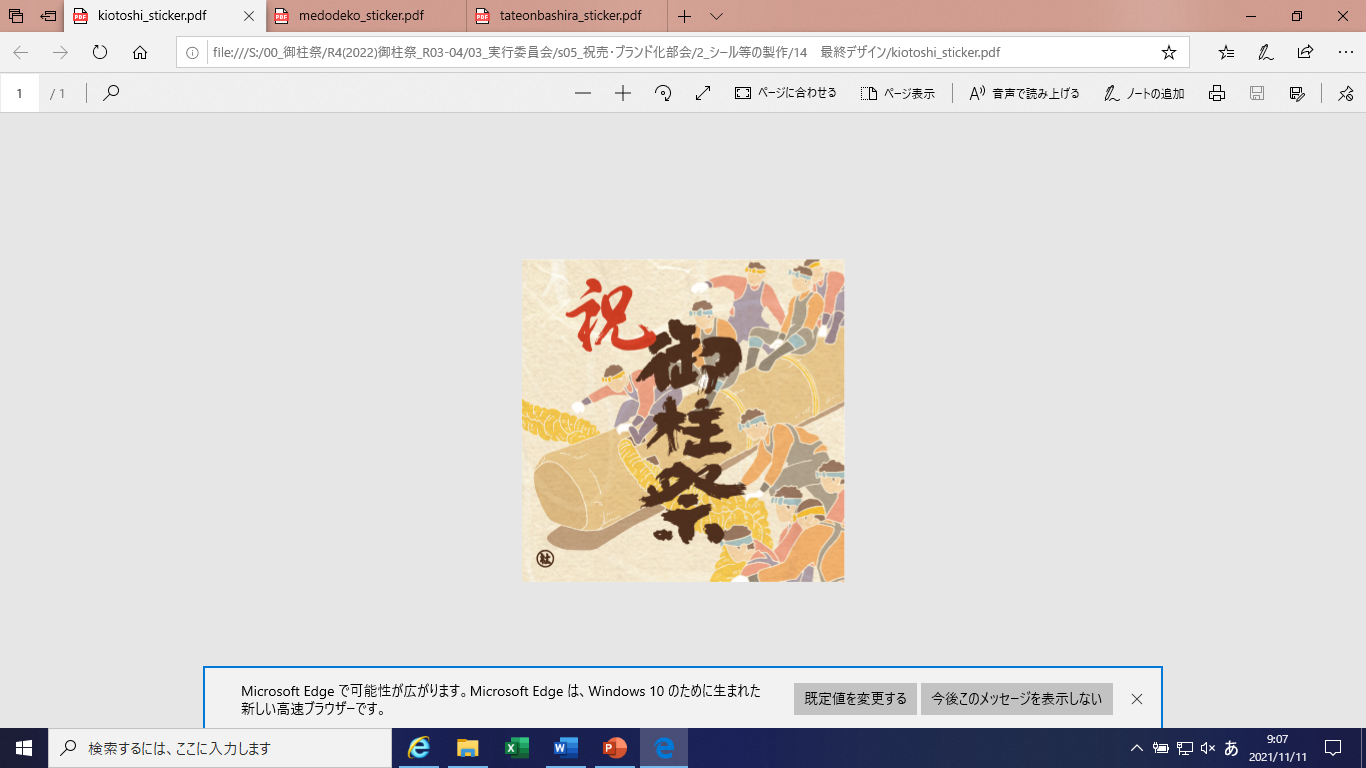 大きさ：h45×w45 [mm]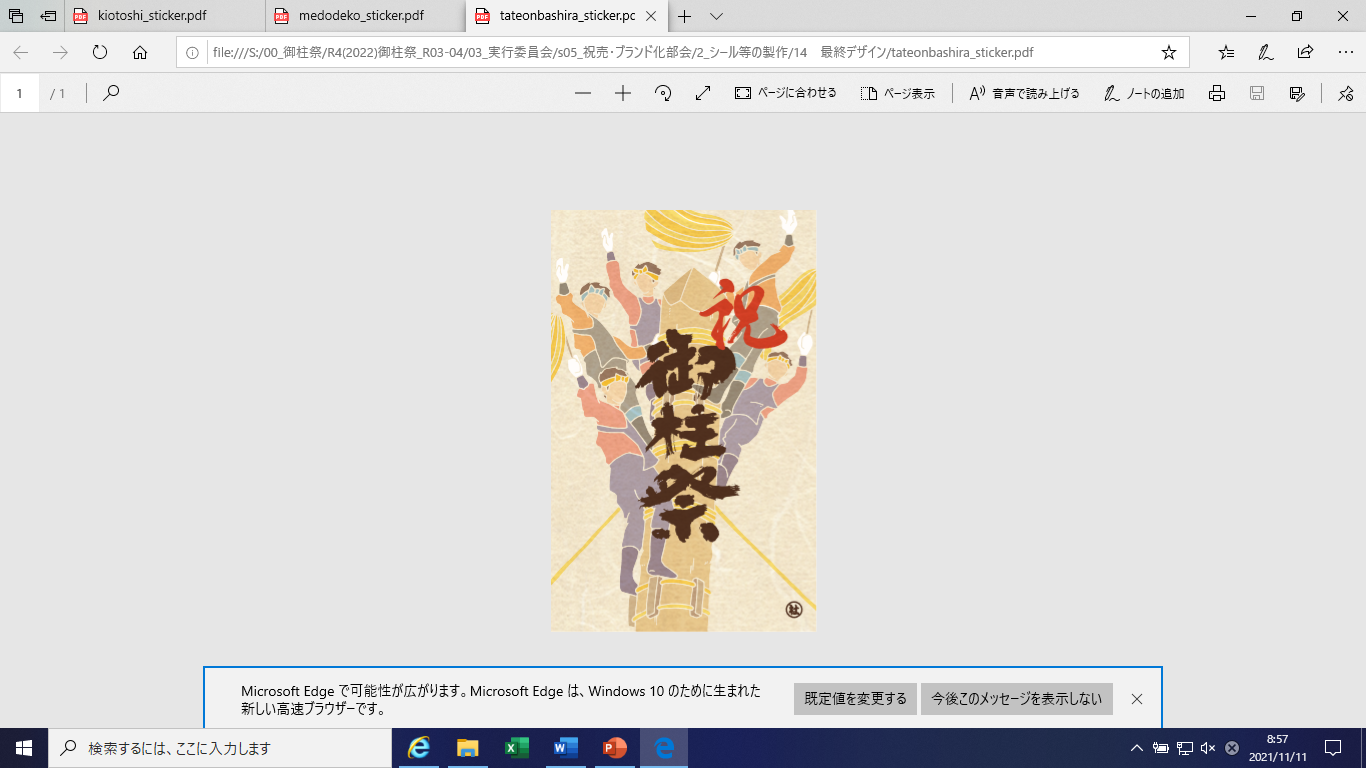 大きさ：h61×w38 [mm]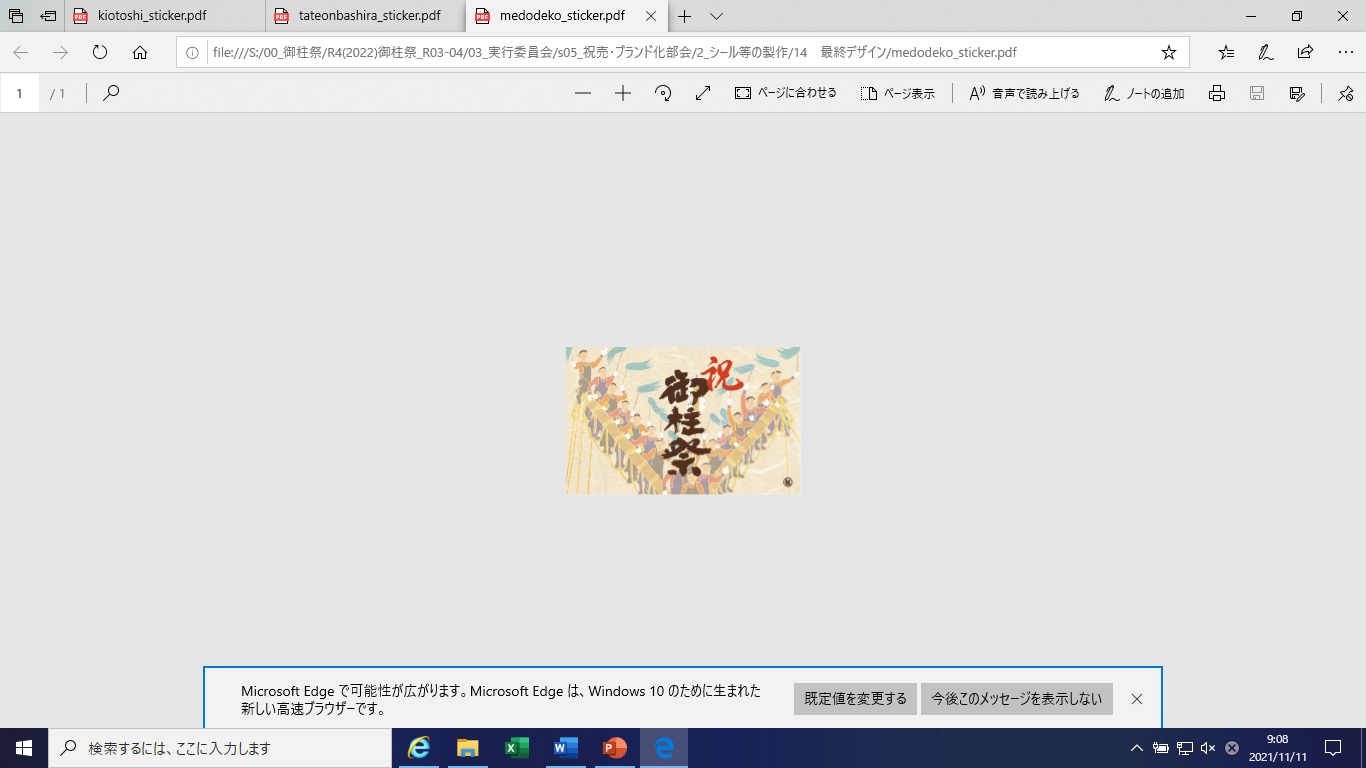 大きさ：h38×w61 [mm]価格：1セット100枚＝550円価格：1セット100枚＝550円価格：1セット100枚＝550円シール（木落し）シール（建御柱）シール（めどでこ）価格：1セット100枚＝550円価格：1セット100枚＝550円価格：1セット100枚＝550円シール（木落し）シール（建御柱）シール（めどでこ）　　　　　　　　　セット　　　　　　　　セット　　　　　　　　　セット　　　　　　 　　円　　　　　　　円　　　　　　　　　　円　　　　　　　　　　円店舗名・連絡先（店舗名：　　　　　　　）（担 当 者：　　　　　　　　　）（電話番号：　　　　　　　　　）貼付予定の主な商品１　　　　　　　　　　　　　　　　　　　　　（商品の写真を添付）２　　　　　　　　　　　　　　　　　　　　　（商品の写真を添付）３　　　　　　　　　　　　　　　　　　　　　（商品の写真を添付）１　　　　　　　　　　　　　　　　　　　　　（商品の写真を添付）２　　　　　　　　　　　　　　　　　　　　　（商品の写真を添付）３　　　　　　　　　　　　　　　　　　　　　（商品の写真を添付）・シール又は請求書の発送先　郵便番号　　　　　　　　　　　　　　　　　　　　　　　　　　　　　　住　　　所　　　　　　　　　　　　　　　　　　　　　　　　　　　　　　宛　　　名　　　　　　　　　　　　　　　　・請求書の宛名　　　　　　　請求書宛名　　　　　　　　　　　　　　　　・銀行での振込を希望される方は、振込依頼人と合計金額の記載をお願いいたします。（振込依頼人：　　　　　　　　　）　　（合計金額：　　　　　　　　　　）